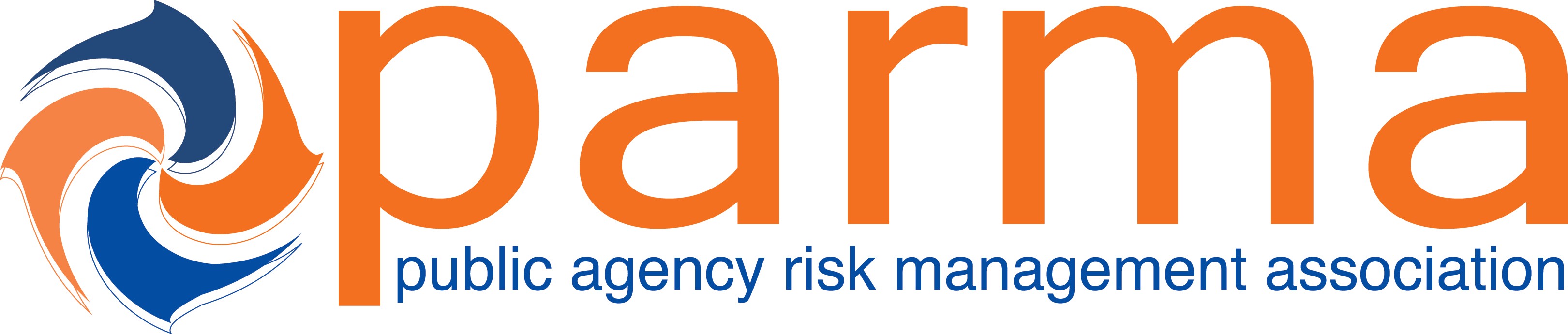 Session Title:  Reducing the Risk of Testimony – Cross Exam Survival Skills for Deposition and Trial CEs Earned:  1.25 Hours   Presented To: 	Date:      2/28/22	Paul ZeglovitchPaul ZeglovitchPARMA Education Committee ChairThe recipient earned Continuing Education Credits in accordance with the guidelines established by the National Task Force on Continuing Education for completion of the program.